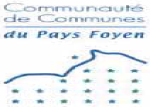 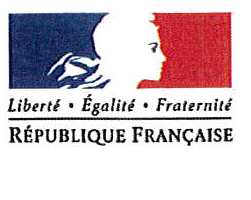 CONTRAT DE VILLE DU QUARTIER BOURG			          Ste Foy la Grande/PineuilhAPPPEL A PROJET POLITIQUE DE LA VILLE 2016 Contrat de villeManifestation d’intention de projetMission Politique de la ville de la Préfecture : pref-mission-politique-ville@gironde.gouv.frChargée de mission Politique de la ville de la Communauté de Communes du Pays Foyen : revitalisation@paysfoyen,frRappels :Une action ne peut être éligible conjointement aux appels à projets Contrat de ville, Ville Vie Vacances, FIPD.L’envoi de cette intention de projet ne vaut pas dépôt du dossier.Intitulé de l’actionOpérateurNom :Adresse :Code postal/Ville :Tél :Email :Eléments de diagnosticOrientation stratégique et objectif opérationnel du contrat de ville dans lesquels s’inscrit l’actionObjectifs de l’actionDescription de l’actionCalendrier de mise en œuvre de l’actionType de public (dont jeunes, femmes)Nombre de personnes (dont habitants du quartier prioritaire) Indicateurs d’évaluationRéalisationRéalisationRésultatRésultatIndicateurs d’évaluationBudget prévisionnelDépensesDépensesRecettesRecettesBudget prévisionnelBudget prévisionnelBudget prévisionnelBudget prévisionnelBudget prévisionnelBudget prévisionnelBudget prévisionnelTOTALTOTAL